Nieuwsbrief 21 maart 2020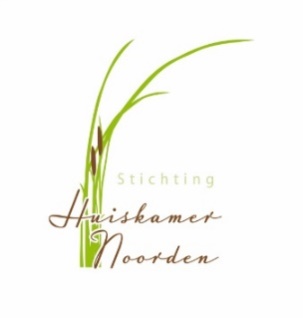 Beste bezoekers en vrijwilligers,

We kunnen er niet omheen dat we ook maatregelen hebben genomen en misschien nog moeten nemen om het coronavirus te kunnen beheersen.

De kookvrijwilligers hebben zich bereid gevonden om de dagelijks verse maaltijden te blijven bereiden, deze worden dan aan huis bezorgd.
Wel wordt er dan gevraagd om b.v. een tafeltje achter de voordeur te zetten, of de rollator waarop de maaltijd gezet kan worden om zo de nodige afstand te houden van elkaar.
De kookvrijwilligers zullen op een lijst bijhouden wanneer u een maaltijd gebruikt, de bedoeling is dan dat na 3 weken iedere gebruiker van onze penningmeester Jan Tersteeg een rekening krijgt met het aantal afgenomen maaltijden, met het verzoek om dit geld dan over te maken op rekening van Huiskamer Noorden.

Jan zorgt ervoor dat het rekeningnummer op de rekening staat, wij hebben hier tijdelijk voor gekozen om te voorkomen dat knipkaarten afgetekend moeten worden wat teveel gedoe geeft voor iedereen.
Toetjes worden niet dagelijks uitgegeven, om die reden zullen we de prijs tijdelijk verlagen tot € 6,00 per maaltijd.
Er bestaat wel de mogelijkheid om per week b.v. een pak yoghurt en/of vla mee te laten komen, dit wordt op de rekening er apart bij gezet.

De kookvrijwilligers zullen nog meer dan gebruikelijk hun verantwoordelijkheid nemen, dat houdt in dat ze bij enige twijfel over hun gezondheid een andere (kook-)vrijwilliger vragen om het eten koken over te nemen.

Ook is het van belang dat we elkaar blijven helpen waar nodig, dus hou elkaar goed in de gaten en bel eens iemand op om te informeren of je nog iets voor iemand kan doen of zomaar even om een praatje te maken.

De komende tijd zal het voor de een wat moeilijker zijn dan voor de ander, laten we hopen op een dosis geluk voor iedereen.


Met vriendelijke groet vanuit het bestuur, Mia, Inge, Jan en Gé